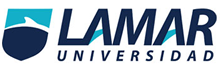 Nombre: Karime Andrea García HernándezNombre del maestro: Daniel RojasMateria: QuímicaGrado: 2ª BEOFecha:12 de Noviembre de 2014Escuela: Universidad Lamar La tabla periódica es la presentación más conocida y realidad de las configuraciones electrónicas. Explica sobre los elementos y las leyes de la tabla periódica. Una de las leyes de la tabla periódica dice que las propiedades químicas de los elementos son función periódica de sus números atómicos. Lo que significa que cuando se ordenan los elementos por sus números atómicos en forma ascendente, aparecen grupos de ellos con propiedades químicas similares y propiedades físicas que varían periódicamente. Lo más importante y el uso de la tabla periódica se basan en que no es necesario saber de la química. Los grupos son el conjunto de elementos que tienen configuraciones electrónicas externas semejantes.Algunos elementos representan dos o más valencias debido a que su capacidad de combinación les permite perder o ganar electrones en diferente cantidad.